Supplementary information for: TAPHONOMY AND PALEOECOLOGY OF AN OPHIUROID-STYLOPHORAN OBRUTION DEPOSIT FROM THE LOWER DEVONIAN BOKKEVELD GROUP, SOUTH AFRICAThis file contains supplementary figures and tables referred to throughout the text.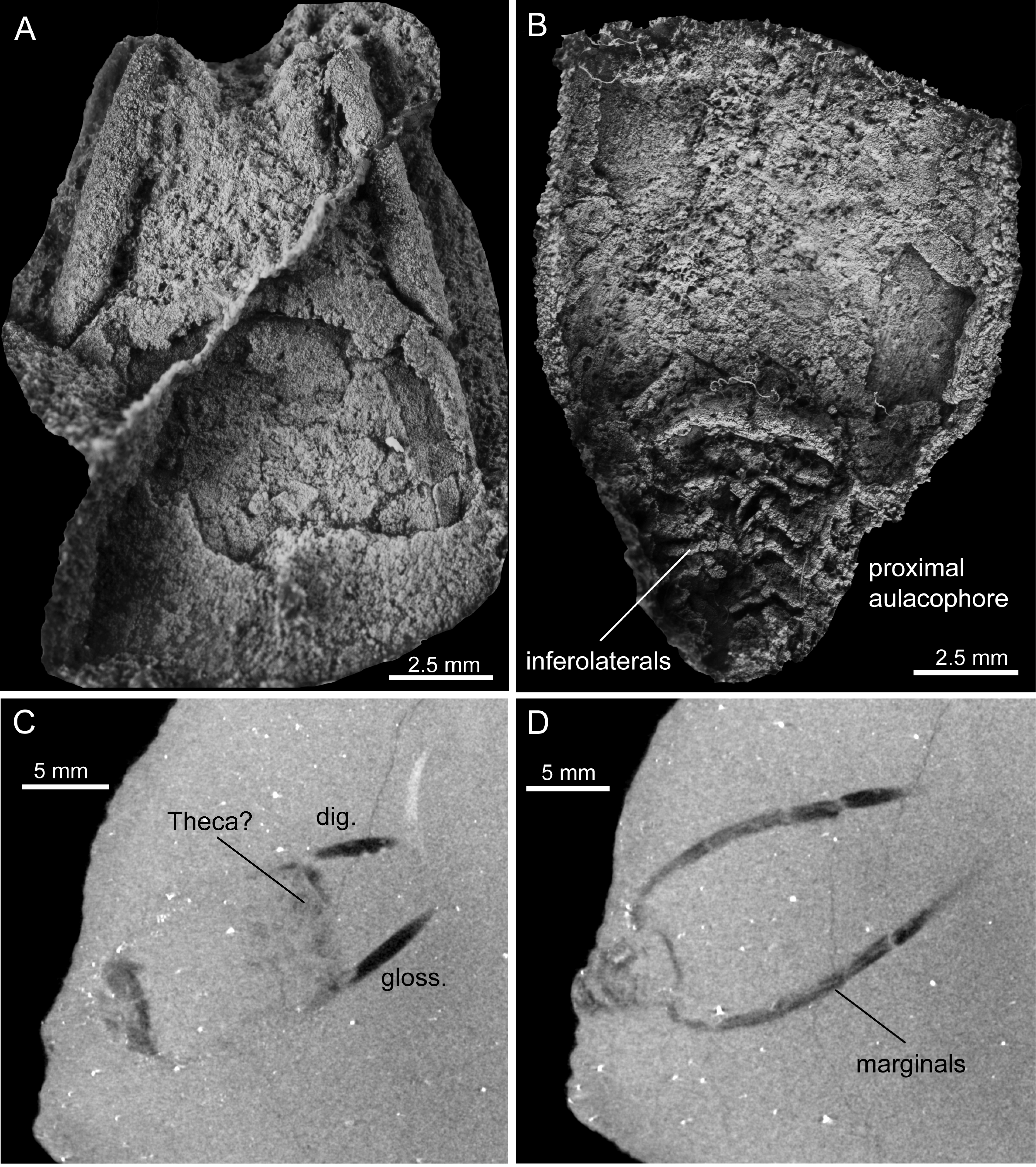 SUPPLEMENTARY FIGURE 1. — Placocystella africana (Reed, 1925), Lower Devonian Voorstehoek Formation, Western Cape, South Africa. (A) Specimen SAM-PB-022508A Disarticulated upper thecal surface showing typical “cigar-like” posterior spines. (B) Counterpart SAM-PB-022508B, showing proximal aulacophore. Photographs taken from silicone moulds there were whitened with ammonium chloride. (C)-(D) CT scan images of the same specimen. Abbreviations: dig. = digital; gloss. = glossal.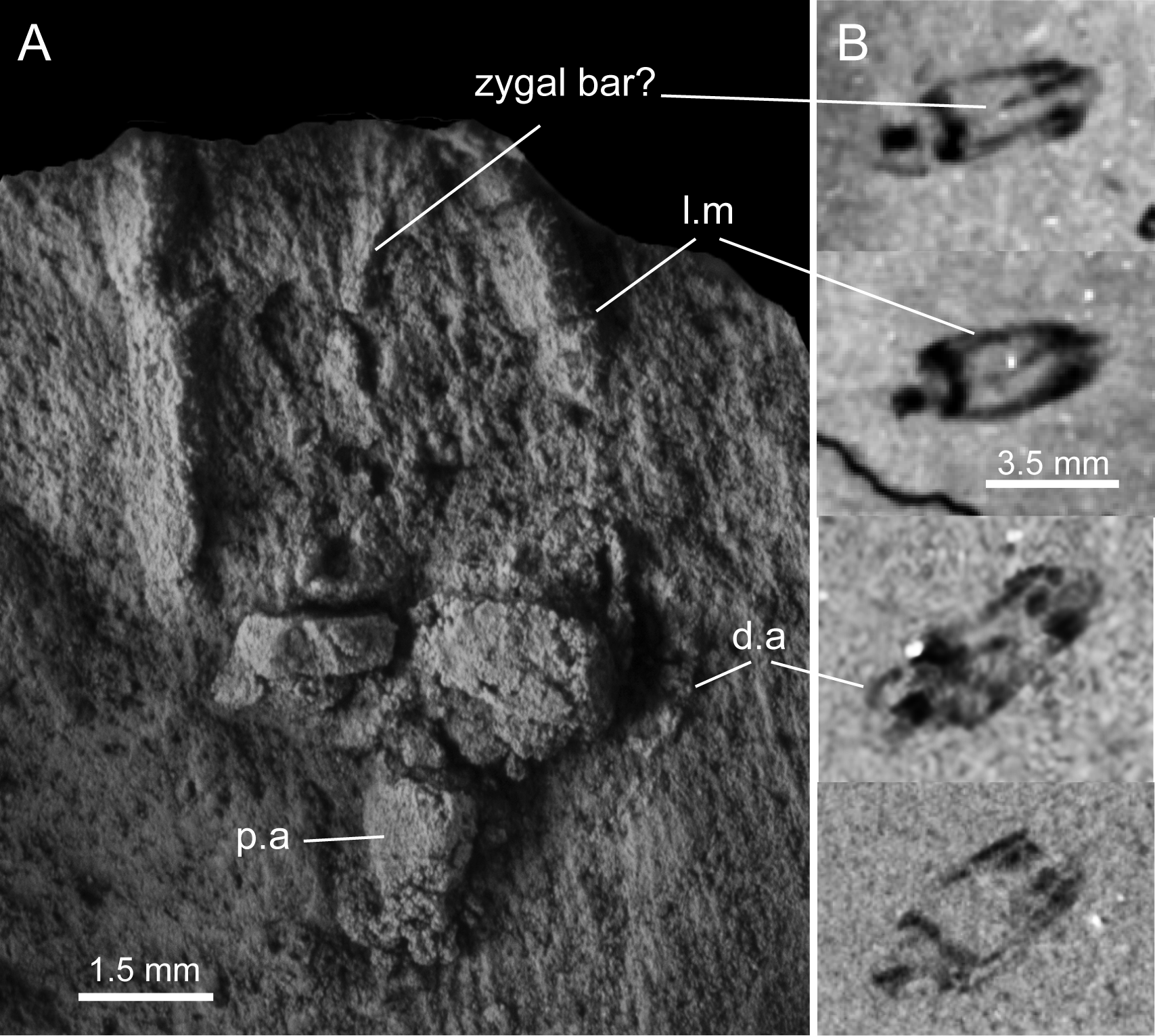 SUPPLEMENTARY FIGURE 2. — (A) Paranacystis cf. petrii Caster, 1954 from the Lower Devonian Voorstehoek Formation, Western Cape, South Africa specimen SAM-PB-022509 (B) A series of CT images of various specimens found throughout the Karbonaatjies obrution bed. Abbreviations: l.m = lateral marginals; d.a = distal aulacophore; p.a = proximal aulacophore.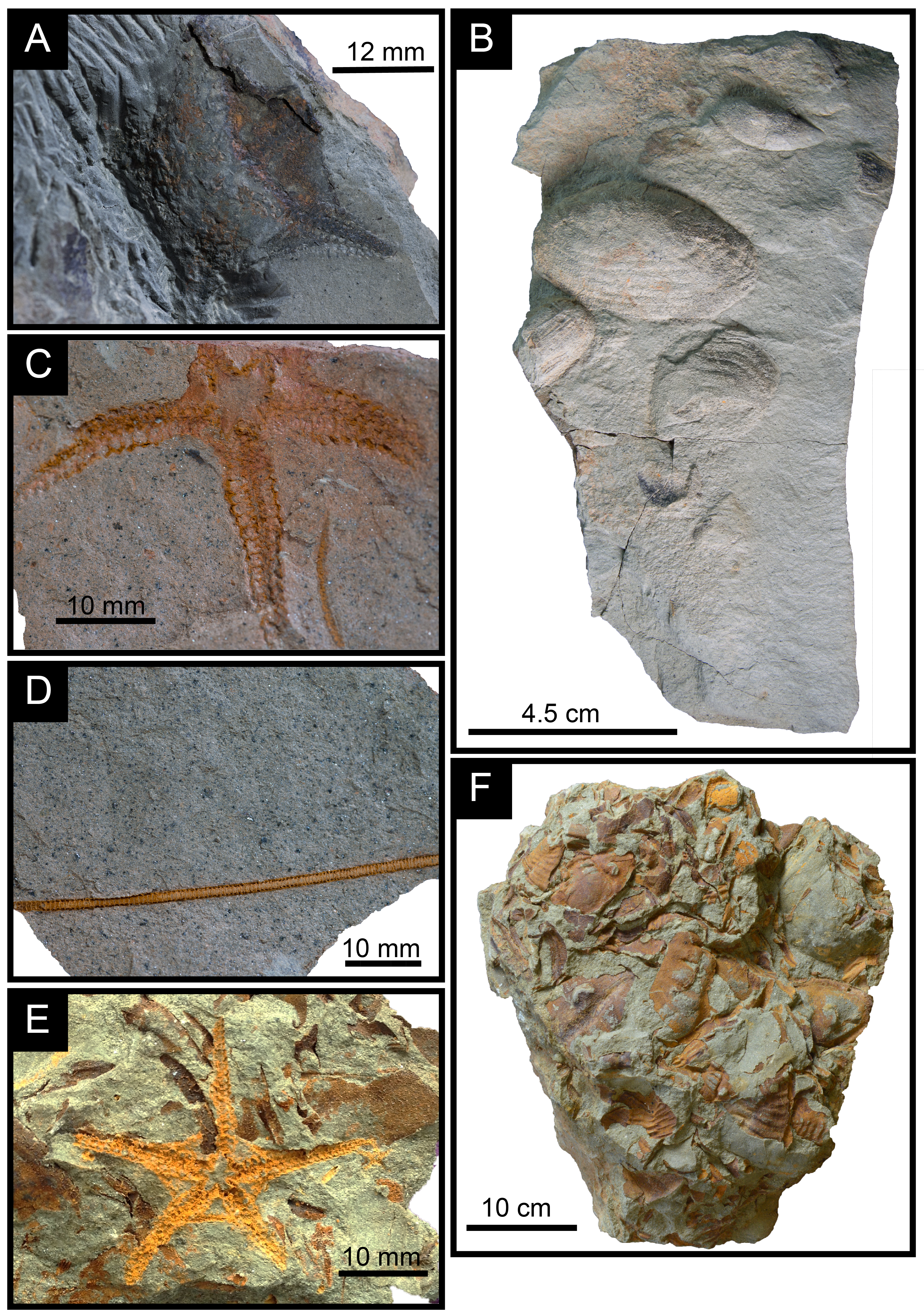 SUPPLEMENTARY FIGURE 3. — Associated Fossiliferous Beds (A) One partially complete Eophiura sp. (SAM-PB-022505A), (B) Convex up left valves of ?Palaeoneilo and a single Nuclulites sp. (C) Unidentified ophiuroid preserved with a single crinoid stem (D), and (E) Haughtonaster reedi (SAM-PB-022507) preserved within a trilobite moult assemblage of Bainella africana (F). 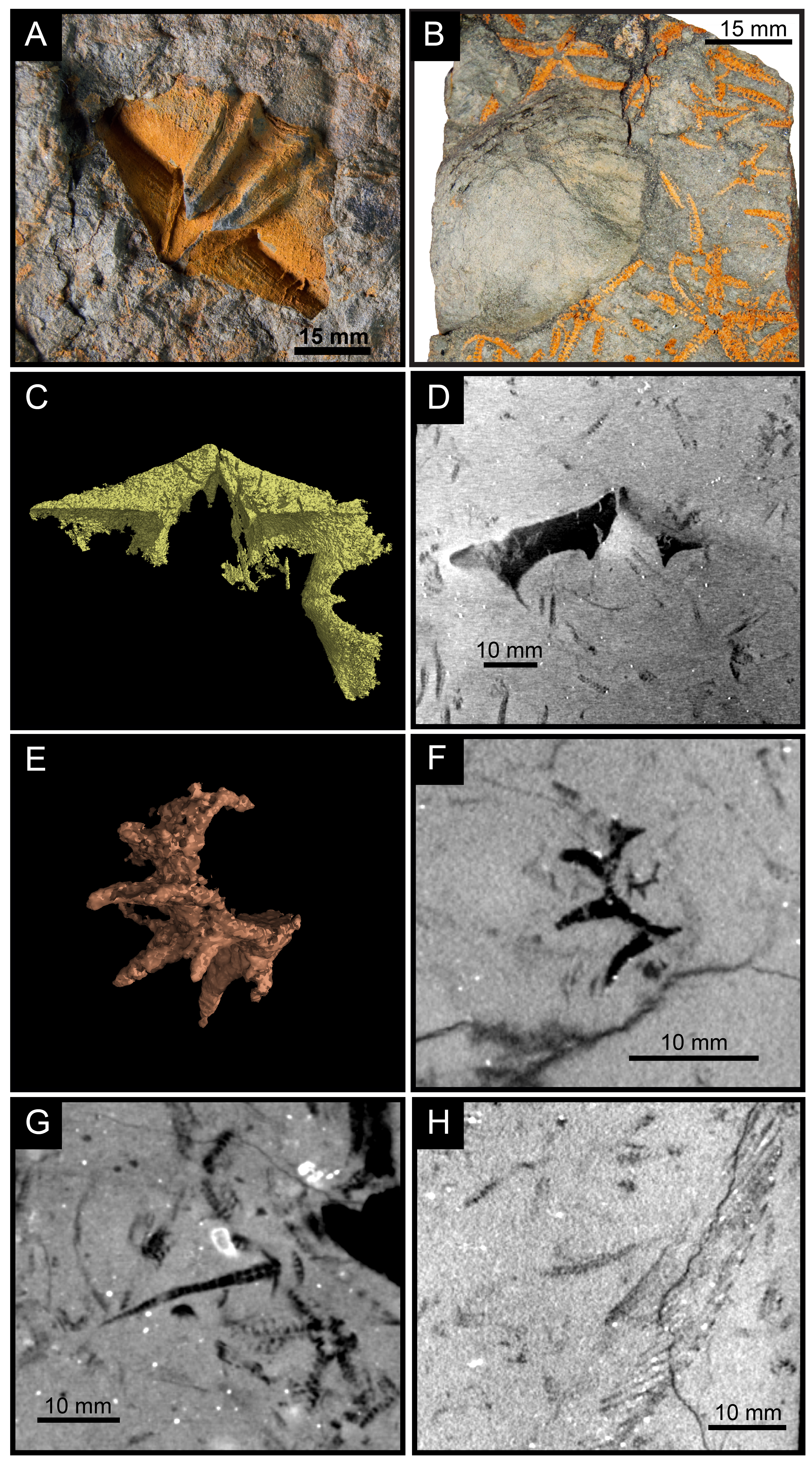 SUPPLEMENTARY FIGURE 4. — Shell specimens in the lower part of Karbonaatjies obrution bed: (A) Pedicle valve of brachiopod Australospirifer sp. (B) Unidentified bivalve possibly Palaeoneilo. Note the articulated ophiuroids surrounding the valve. (C-D) Convex up and convex down pedicle valves of Australospirifer found within the first horizon of ophiuroids. Note that the larger shells are surrounded by ophiuroids and smaller unrecognisable shelly fragments. (E-F) Unidentified gastropod shell fragment with double ridged spines that are similar to Platyceras dumonsum from the Lower Devonian of New York. (G) Fragment of an aulacophore (stylocone, brachial spines and arm ossicles preserved) of probably Placocystella sp. Note the articulated ophiuroid and paranacystid amongst the shell fragments (shadowy marks). (H) Fin spine showing unique comb-like pattern, possibly from a Palaeozoic shark ?Ctenacanthus.SUPPLEMENTARY FIGURE 5. — Clionoides clarkei (Cameron, 1969) found within 10% of brachiopod valves, mainly the pedicle valves of Australospirifer sp. (A) 2D image scan showing a cross sectional view of sediment filled tunnels in the pedicle valve. (C) Tunnels approximately 1 mm diameter.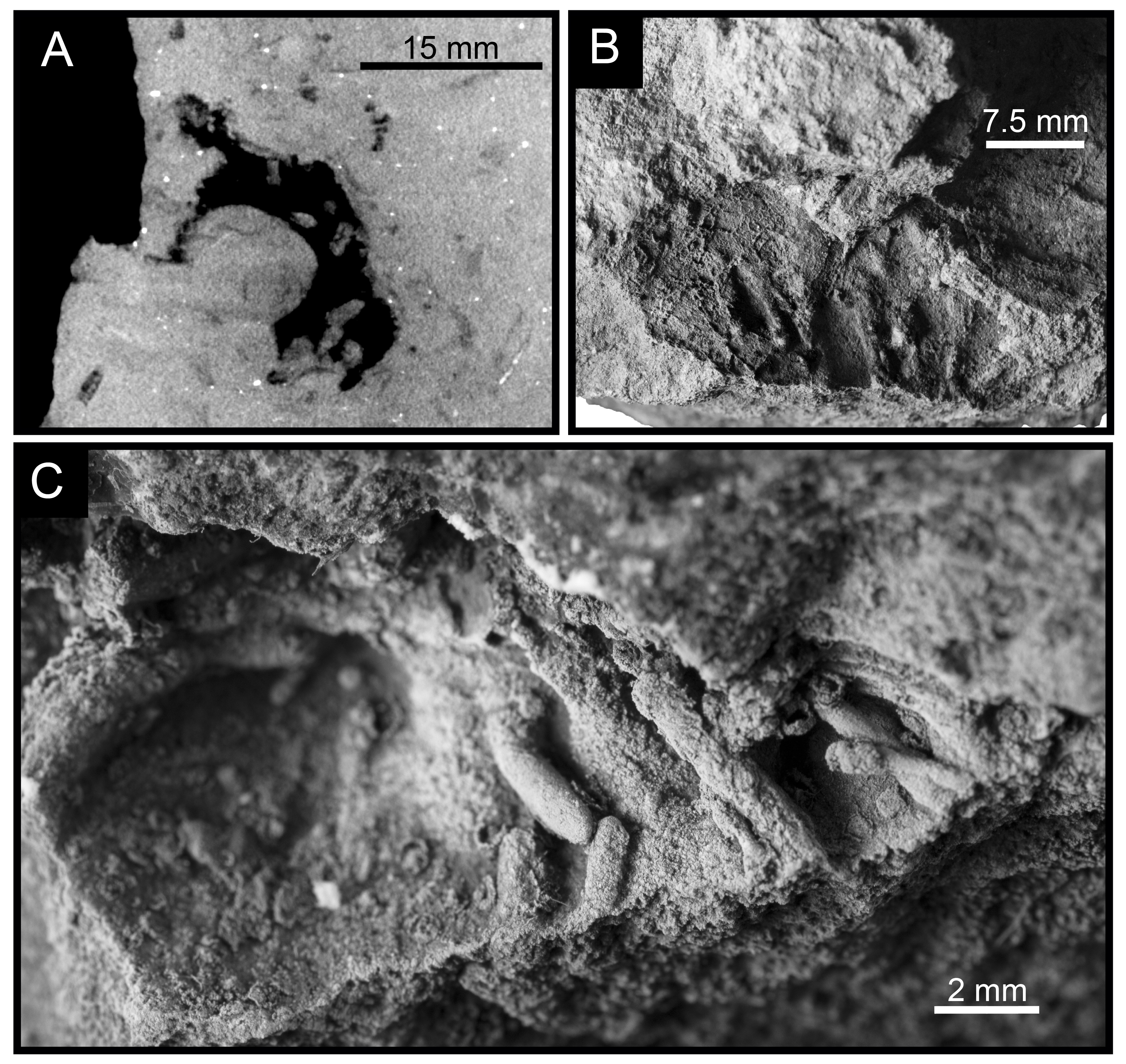 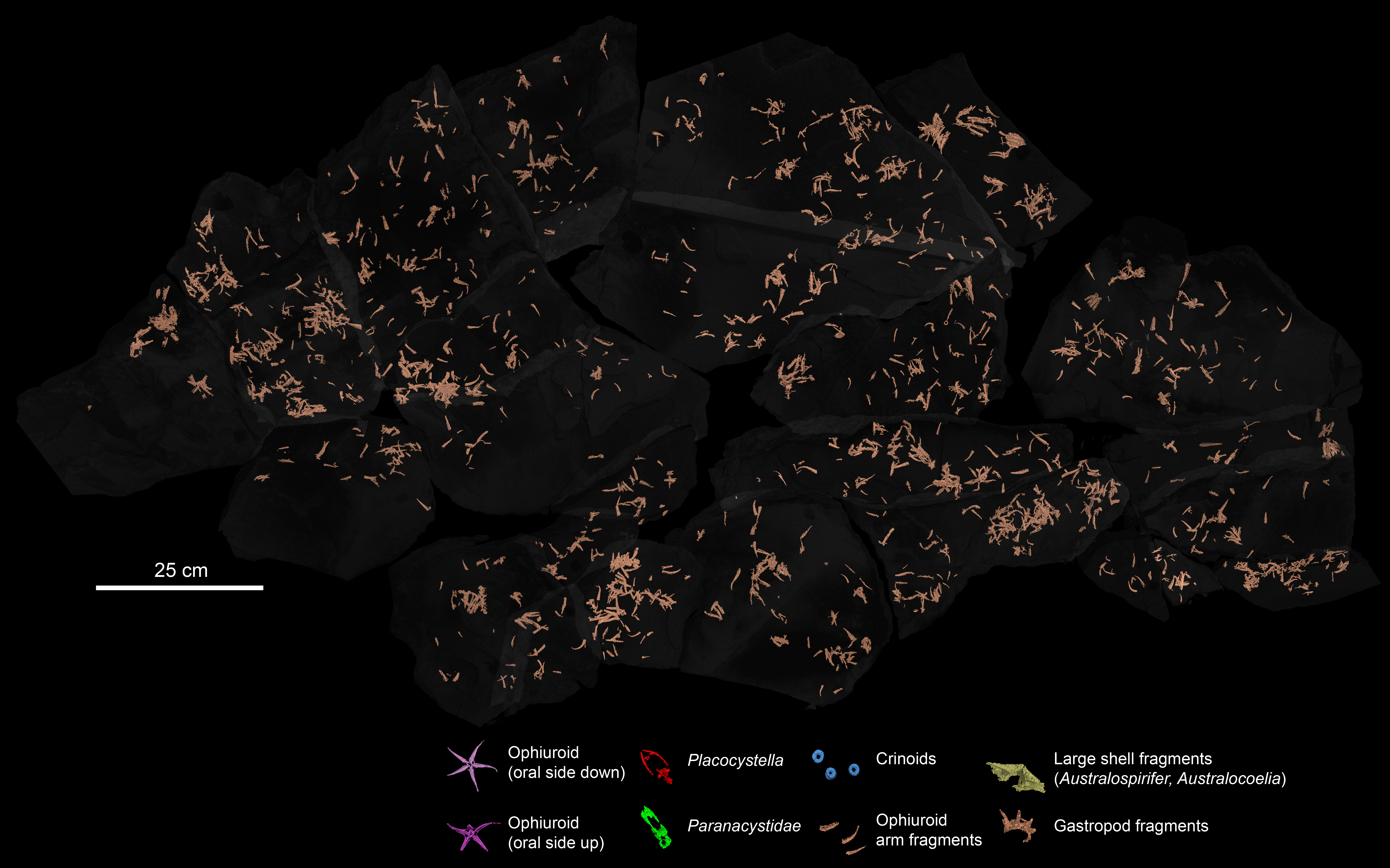 SUPPLEMENTARY FIGURE 6. — Virtual reconstruction of the Karbonaatjies obrution bed shows over 634 fragmented/ isolated arms that are complete or near complete. Arms are distributed randomly throughout the bed and occasionally in dense aggregations. See Figshare: https://doi.org/10.6084/m9.figshare.6216458.v1for high resolution image.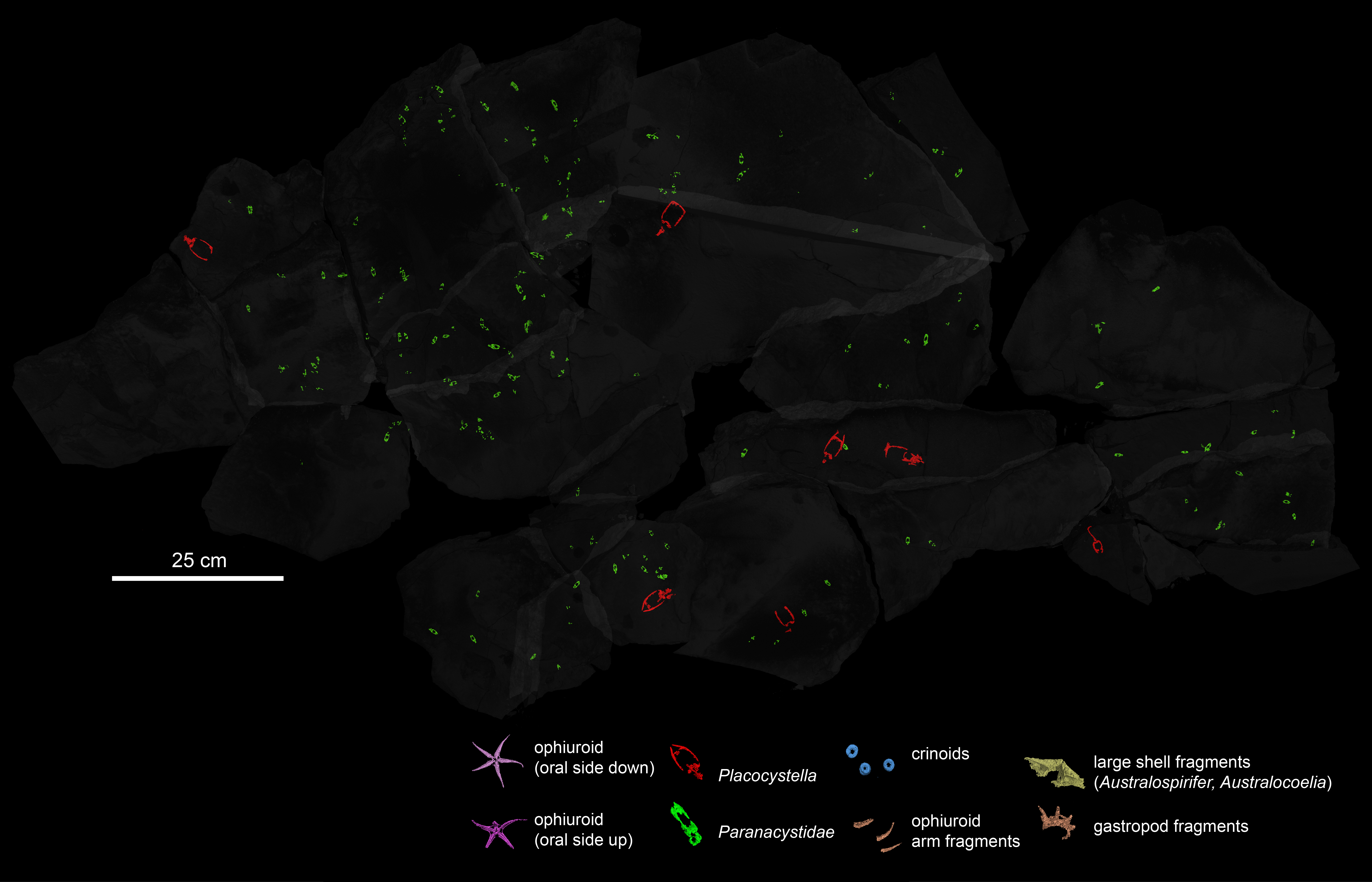 SUPPLEMENTARY FIGURE 6. — Virtual reconstruction of the Karbonaatjies obrution bed shows over 145 articulated Paranacystis cf. petrii Caster, 1954 (green) and eight Placocystella africana (Reed, 1925) (red). See Figshare: https://doi.org/10.6084/m9.figshare.6216458.v1for high resolution image.SUPPLEMENTARY TABLE 1. — Surface area of the samples versus the number of ophiuroids and stylophorans in the Karbonaatjies obrution bed.SUPPLEMENTARY TABLE 2. — Taphonomic parameters of ophiuroids from Karbonaatjies obrution bed. Missing data is recorded as n/a, and are due to scans being too faint and/or obscured by artefacts and/or 3D model unclear for measurements. SUPPLEMENTARY TABLE 3. — Measured thecal width versus length of the paranacystids in each sample as well as orientation of the aulacophore and taphonomic grade. Missing data recorded as n/a and are due to scans being too faint and/or obscured by artefacts and/or 3D model unclear for measurements.SUPPLEMENTARY TABLE 4. — Measured thecal width versus length of the Placocystella in each sample as well as orientation defined by the position of the brachial and taphonomic grade. Missing data recorded as n/a and are due to scans being too faint and/or obscured by artefacts and/or 3D model unclear for measurementsSUPPLEMENTARY TABLE 5. — Basic statistics and results of normality tests.SUPPLEMENTARY TABLE 6. — Taphonomic parameters of brachiopods extracted from Karbonaatjies obrution bed. All shells are disarticulated. Missing data recorded as n/a and are due to scans being too faint and/or obscured by artefacts and/or 3D model unclear  for measurements.SUPPLEMENTARY TABLE 7. — Taphonomic parameters of bivalves extracted from Karbonaatijies obrution bed. All shells are disarticulated. Missing data recorded as n/a and are due to scans being too faint and/or obscured by artefacts and/or 3D model unclear for measurements. Sample no.Surface area (mm)Ophiuroid count(no. of disks)Placocystellaafricana count(no. of thecae)Paranacystid count(no. of thecae)A177 × 861800BC164 × 8564114D125 × 10233016E86 × 8321012E2 Not measured108F102 × 2263208F1232 × 1152610G143 × 5523017G2 70 × 27002F2117 × 382303F 85 × 31301M129 × 1132302K182 × 10032013WW114 × 1163203WW275 × 401001VV397 × 571604VV286 × 802617X110 × 47601W156 × 1404704R242 × 584636P210 × 1356613O220 × 1703407UU169 × 803919TT370 × 90600TT149 × 754608SS150 × 702405Total 75 × 45 cm7148145Sample No. Ophiuroid arm length (mm)Ophiuroid disc diameter (mm)Orientation: oral side up (u), down (d), oblique (o)Taphonomic gradeA17,556,8d117,337,21u18,95n/an/a19,66n/ad114,357,06d117,316,95d214,89,17d113,517,19u114,227,75u1147u110,26,37u112,256,05u119,199,62u110,248,2u2n/a7,61d213,417,16u110,44n/au216,68,02d1BC8,149,79u118,349,26d1n/an/aon/a12,486,03d19,364,54d1n/an/an/an/a15,624,9u1n/an/an/an/a11,145,48d27,694,93d213,465,83n/a213n/ad1189,21d115,577,77d1n/an/ad212,827,43u1n/an/ad223,369,33d16,23,55d1n/a6,83d2n/a            n/an/a3n/an/an/a311,459,96u212,79n/ad111,797,69d1n/an/ao2n/an/ad115,256,25d1n/an/an/a2n/an/adn/a14,48n/ad1n/an/an/an/a4,442,39o112,137,4d113,015,95d29,17n/ad2n/an/an/a36,053,13d117,62n/ad1n/a6,37d215,35,95d113,599d210,734u214,556d111,684,92d117,8955,42d1n/a7,12u113,148,21d1n/an/au213,057,54d114,98n/ad2n/an/ao1122,72d216,158,06d1n/an/ad2n/a9,01u112n/au214,098,56d1n/an/ad2n/a9,11u1119,03u112,41n/au1n/an/an/a2n/an/ao1Dn/an/an/a215,387,64u1n/an/ad2n/an/an/a2n/a7,64u1n/an/an/a113,797,86d2115,5d2n/an/an/a2n/an/au2n/a7,64u213,545,12d1n/a7,19d221,267,09u1n/an/au216,296,37d117,148,01d217,8310,83d26,775,35u211,696,14n/a2n/a6,64d2n/an/ao1n/a8,44d2n/a8,59d215,828,16d113,464,23d113,576,02u123,369,87u1n/a7,28d2n/an/ao1n/an/ao2n/an/ad217,19,08u1E6,342,16d13,363,3d116,175,7u2n/an/adn/an/an/aun/an/an/aun/a9,416,23d215,486,23d113,526,5u2n/an/adn/an/an/aun/an/a3,23d2n/an/ao219,755,34u2n/an/an/an/an/an/an/an/an/a5,78d2n/a5,34d2n/an/ao2n/a4,27d1E2n/an/an/a1F11,236,58u111,384,38d210,838,17d116,195,59u19,635,95d17,353,35d17,083,45d110,268,05u212,673,75un/a18,585,38u111,776,22u2n/a3,18u210,624,62dn/a 25,112,1d119,218,46d1n/an/au2n/an/ad1n/an/ad2n/ao2n/an/an/a3n/an/an/a2n/an/an/a215,837,65d1n/an/an/a2n/an/an/a2F122,2910,2u2208,3u214,234,62u214,236,88u114,78,03u117,845,53d15,8u317,134,84d116,187,68d113,227,41d2n/an/ao1n/an/ao1n/an/au2n/a7,07u2n/an/ad220,3810,52d1n/an/ad2n/an/ad1n/an/ad2n/an/ad1n/an/ao1n/a6,41d116,054,42d1G14,816,62d113,426,57d119,578,83d121,8311,24u1168d118,859,56d114,967,88d1n/an/ad1n/a4,17d2n/an/ad2n/an/ad117,817,81u121,316,28u15,012,88d1n/an/ad214,87n/aun/a7,02u27,595,4d1n/an/ad215,338,74u116,948u1F2n/an/ao113,96,7d110,095,45u17,173,74u1n/an/ao1n/a7,39u2n/an/ad2n/a7,68u2n/an/ao118,327,67u1n/an/an/a2n/an/an/a211,773,67n/a1n/an/au3n/an/ao1n/an/ao117,776,37u17,724,05u1n/a6,12d2n/an/an/a2n/an/ n/a ao11,242,61d1n/an/ao1F bottomn/an n/a /au28,04n/a n/ad1M14,128,59u213,579,9u216,81n/ad19,466,01u212,6117,14u1n/an/ad2n/an/au114,885,31u1n/an/ao1n/an/ao111,54n/au115,718,27u1n/an/ad1n/a7,12d115,2n/ao1n/an/au3n/a8,07u1n/an/ao1206,18d1n/a7,43u2n/An/an/a310,784,48d1N/An/an/a3k20,79,58u1n/a5,43u114,955,48u1n/a5,15u314,31n/ad2n/an/ad2n/a9,8u1n/a8,73d2n/a6,12d1n/a3,8d2n/an/ad117,544,9u116,93n/ad1n/a4,43u310,08n/ad1n/a3,91u1n/a4,22d2n/an/ad112,79n/au1n/an/ad117,88,77u214,578,57u116,588,9d1n/a8,47d216,348,83u2n/an/ad2n/an/ad319,297,2u16,543,04d1WWn/an/ao117,76,37d1n/an/ao1n/an/ao117,029,95d1n/an/ao1n/an/au217,669,84u117,669,84u1n/a5,62d2n/a6,47d1n/a4,61d212,846,99u123,7310,3d1n/an/au119,8411,27d1166,9u2n/a6,27n/a2n/a6,1u2n/an/ao1n/an/ad2n/an/ad1n/an/an/a1n/an/ao1n/an/ao117,029,95d111,89n/ad1n/an/ao1WW2n/a14,52o2n/an/an/a2n/an/ad1n/an/ad1n/an/ad2n/an/an/a117,865,44u121,585,46d1n/an/ao1n/an/ao1VV315,835,01d1n/an/ad214,66,86d1n/an/ao1n/an/ad214,886,67d122,068,23d1n/an/ad1n/an/ao1n/a2,29u2n/an/au2n/an/ad1n/an/au1n/an/ad2n/a2,45u17,672,96d1VV2n/an/ao111,44,84d1128,22d1n/a5,57d116,497,19d2n/an/ad216,936,78d1n/a6,85d2n/an/ao1n/an/an/a215,396,25d1n/an/ad2n/an/an/a3n/an/ad2n/an/an/a2n/an/ad2n/an/ao118,21n/ad24,222,57d15,742,95d1n/a7,22u3n/a5u2n/a7d2167,18u1136,39d1165,15d1Xn/a6,65u217,54n/au1n/an/au218,729,39d110,4n/ad1n/a5,53u1W20,918,5u1n/a7,16u3n/a7u3n/a8,82u1197,12d1n/a7,12o1n/an/ad116,726,49d213,245,81d114,985,11u263,04d1n/a7,37u2n/an/ao1n/an/au2155,2d2n/an/ao1n/an/ad2126d115,468,03u213,567,31d2n/a7,65u2n/an/ad3n/a6,38d2n/a7,91u2209,1u2178,29u1199,07d1n/a7,65d2n/a7,62d2n/an/an/a3n/a7,71d1n/a10,14d2n/a7,81d2197,59d116,448,13d2187,08u1189,55d1n/an/an/a3n/an/an/a2n/an/ad2n/a9,25d215,758,57d2n/an/ad3n/an/ao1n/a7,37u2n/a6,44d241,67n/a1R18,979,44d1n/a7,9d2n/a10,04d2n/a4,67u2n/a6,29u2n/a7,06u2n/a7,02u1n/an/ad?12,496,05d1n/an/ad2n/a9,31d218,998,29u1n/a6,01o113,99n/au1n/a7,11d2n/a6,9u117,727,71d1n/a6u2n/an/ao2n/an/an/a217,836,19u2n/an/ad2n/an/ad3n/an/ad2n/an/ad217,046d17,012,51d1n/a8,04d24,762,35d1n/an/an/a26,182,43d1n/an/ad1n/an/ao17,51,9u1n/an/ad2n/an/ao1n/an/ad1n/a5,38d3n/an/ad2n/a4,01d2n/a5,63d1n/an/ao1Pn/a6,91u317,258,27u15,333,06d16,24n/ao1n/an/ad218,828,43u118,258,31d1n/a8,04d38,94,37d1n/a8,49u2n/an/ad2n/a8,38u2n/an/ad2n/an/au218,687,25d13,982,1d1179,11d115,746,92d119,229,1u115,287,44u2n/an/ad217,966,74d2n/a7,52u2n/a9,53d2n/a8,36d18,564,15d2n/a8u2n/a8u2n/a8,3d3n/an/ad2n/an/ad3n/a7,56d1n/an/au25,782,7d12,271,45d1n/an/au216,448,5d1n/an/au28,544,89d115,578,26u115,57n/ad1n/an/ad1n/an/ad1n/an/ao1n/an/au2n/an/ad1n/an/ad2n/an/ao1n/an/ao1n/an/ao1n/an/ao1n/a2,21d1n/an/ao15,713,14d17,883,52d13,021,77d16,54n/ao1n/an/ao1n/a2,32d1n/an/ao22,531,78d1n/an/ao1n/an/ao1O21,2310,93d114,287,37d1n/an/ao2n/a5,58u217,926,58u26,373,06d18,23o116,259,71d14,632,65d119,266,87d29,854,97d216,026,38d1n/an/ad2n/an/ao1n/an/ao217,197,39u115,768,03d1n/a7,93u1n/an/au2n/an/ao2n/a6,84u1n/an/ao1n/an/au2n/an/ad2n/an/au2n/an/a2n/an/ao1n/an/au2n/an/a3n/an/ao113,45n/ao116,65n/ad1n/a2,72u1n/a5,933UUn/a7,11u2n/a6,27u2n/a2,99d2n/a8,39d2n/a6,8o2n/a7,72d2n/a7,23d2n/a9,98u2n/an/ao1n/an/ao1n/an/ao2n/an/au2n/a6,4d2n/a6,37d2n/a5,87u2n/an/ad2n/an/ad3n/a9.84u2n/an/ad2n/a6.38d2n/an/ad2n/an/ao217.046.44d1n/a7.06u2n/an/ao216.806,16u13,62d26,263,35d1n/an/ao2n/a7,27d2n/an/ao1n/an/ad2n/a5,22d1n/a6,16u2n/an/ad32,512,38d1n/an/ad2n/a8,28u23,482,68d1UU216,847,12d1n/an/ad2n/an/ao1n/a5,28d2n/an/ao1n/a6,93u2n/a7,11u2n/a8,96u2n/a6,83u219,676d1TT3n/a6,66d1n/an/ad2n/an/ad2n/a6u2n/an/ao1n/a3,02d1TT2n/a8,32u2n/ad15,12,85d117,08d17,473,57d116,926,77u13,271,9d1TTn/a7,14u1n/an/ad1n/a6,54d2n/a7,26u1198,41u1n/an/ao1n/a6,94d1178,3u1n/an/ad1n/a9,35d2n/a7,99d1n/an/adn/a6,09d1n/a6,42d2n/a7,18d1n/a6,09d1n/a6,81u1n/a6,54u25,882,36d1n/an/ao1n/an/ao117,738,23d1n/an/ad319,528,05u2n/a7,24d2n/a6,66u2n/a10,37d2178,18d19,13,39d14,573,37d118,578,1d220,148,82d120,148,82d13,041,89d1n/a6,64d1n/a8,89d2n/a5,39o1n/an/ad1n/a7,26d2n/a8,72u2n/a6,15d2n/a8,4u2n/an/ao2n/a7,41d1n/a7,35d2n/an/ao1SSn/a7,79u3n/a3,46d215,638,66u222,178,86u132,98d13,542,84d1n/an/au28,093,41d1n/a6,47d2n/an/ao2n/an/a n/au216,057,04u1n/ad2n/an/ad223,47n/ad273,45d1188,45u28,315d120,27,93u1n/a7,47u1n/a11,11u2n/ad2n/an/ao22,732,15d1Sample No. Thecal width (mm)Thecal length (mm)Orientation of aulacophoreTaphonomic gradeBC2,514,211,714over theca (top)12,154,0811,794,37curved to side11,893,8712,363,7over theca (top)11,733,49over theca (bottom)12,113,81n/an/a22,23,74over theca (bottom)12,1411,354,03curved to side11,363,18stretch out12,383,211D2,153,78over theca (top)12,134,3522,393,7911,793,5512,034,351n/an/a2 (too faint)1,843,982 (too faint)2,014,0812,424,61curved to side12,073,8212,083,791n/an/a2 (no theca)2,494,57curved to the side12,274,55curved to siden/an/a2 (no theca)En/an/a21,643,55arm over theca (top)11,863,751n/an/a21,253,94arm curved to side12,354,52arm over theca (bottom)1n/a3,94arm curved to side1n/an/a23,472,242,144,99arm stretch out12,654,821E22,293,78arm curved to side 11,683,611,783,61n/an/a2(no theca)1,622,6912,093,2611,72,98arm curved to side 12,133,37arm curved to side  possible digit??1F0,991,9512,284,79arm curved to side 1n/a3,5922,073,4911,353,1811,73,9911,92,8912,014,251G2,113,49arm curved to side 12,615,23arm flexed up (top)11,333,14no arm 21,723,59no arm2n/an/ano theca just aulco21,823,8312,714,8111,383,751n/a4,2121,964,8arm curved to side11,933,8arm curved to side11,113,13on its side 12,254,01arm stretched out 1n/an/ano theca21,612,27no arm but aulco11,972,8812,484,221G21,913,3413,285,371F22,373,91arm curved to side11,53,1212,094,97arm flexed up (top)1F bottom 1,593,42no auclophore 2M1,194,412,815,51K1,552,8711,874,38arm flexed up (bottom)12,374,681n/a4,7811,883,85flexed up top12,434,311,343,2712,163,531n/a4,511n/an/a22,44,95flexed up top1WW2,34,9511,874,95curved to side 12,14,53flexed over theca (up)1WW22,144,95flexed under 1VV31,854,81curved under1n/an/a21,653,27curved under1n/a3,98curved to side 1VV21,914,14curved up12,385,56curved to side 12,194,312,185,51curved under 12,033,1curved arm 12,515,38curved arm 11,913,471X2,174,411W2,484,9211,893,26arm 12,193,8512,115,011R2,125,27flexed over theca top12,034,5311,984,7822,444,75curved under theca12,814,8curved to the side 1n/a2,572Pn/a5,71on its side, arm on side12,274,61curved to side 11,925,411O2,35,53curved under 12,714,85curved to the side 1n/a4,7812,34,38curved up12,224,1811,793,58curved to side 11,693,391UU23,9612,364,4curved up12,174,87curved up12,135,8711,412,5412,654,1521,663,9912,364,73curved to side 12,684,66curved up1TT21,924,81curved to side 1TT2,544,93curved to side 12,644,41flexed up top12,373,3911,733,0811,963,2flexed up top11,933,1612,24,57curved to side12,164,08 curved to side1SS1,733,8911,883,8512,55curved up11,984,68curved to side 11,372,861Sample No. Thecal width (mm)Thecal length (mm)OrientationTaphonomic gradeBC10,4113,14brachial down1F18,8313,42brachial down2VV210,2113,32brachial down1W9,1312,15n/a1R8,7313,77n/a29,3712,79n/a1P 9,4611,72n/a2UU26,456,18brachial up1OphiuroidsParanacystidsN415139Min1,451,95Max14,525,87Mean6,5778314,078489Median6,884,01Std. error0,10527460,066476Stand. dev2,1446060,783736Skewness-0,2998331-0,1185Kurtosis-0,05621089-0,31847Shapiro-Wilk W0.97540.9921Shapiro-Wilk Probability1.769E-060.6274Sample no.FragmentationFragmentationBrachial (b) or pedical (p) valveConvex up (u) or down (d)OrientationOrientationBoringsValve length (mm)Valve width (mm)Zlowppn/av65n/aXXhighppuhn/an/ahighppdhyesyesn/an/aF1moderateppdh54,122,48highn/an/auhn/an/amoderateppuhn/an/aGmoderateppuhn/an/ahighppuhn/an/aUUhighn/an/an/an/ayesyesn/an/aFhighbbdhn/a30highppuhn/an/aOOhighppdhn/an/aRRmoderateppuh43,15n/ahighppuh33,53n/aFbmoderate-hppdh3,52m-hbbuhn/an/aPmodppdh61,34n/aCCm-hbbuhn/an/aPPm-hppdhn/an/am-hppdhn/an/aQm-hbbuhyesyesn/an/aJm-hppuhn/an/am-hbbuhyesyesn/an/aHHm-hppuhn/an/am-hppdhn/an/aEEm-hppuhn/an/am-hbbuhn/an/aQQm-hppdhn/an/aKhighn/an/ausub-hyesyesn/an/ahighn/an/auhyesyesn/an/ahighn/an/auhyesyesn/an/aAAmppuhyesyes55n/aLTmppdh18,357,18CC2L-mppdh6334L-Mppd h4222,3W2mppd hyesyes23,84n/aNmppd h33,7n/aSSmppuhyesyes30,2623,57mppd h52,9840,47Yl-mppdh62,9732,86JJmppuhyesyes52,6417.59GGm-hppuhn/an/aSample no.FragmentationRight (R) or left (L) valveConvex up (u) or down (d)Orientationvalve length (cm)valve width (cm)F1highn/an/ahn/an/ahighRuhn/aGhighn/adhn/an/aUUlowRuh43FmoderateLuhn/an/aZZmoderateRuhn/an/aRRlowLuh32XXlowLuhn/an/a